Na tekmi med ekipama:Natančen opis dogodka: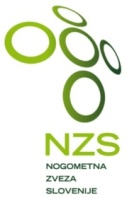 MEDOBČINSKA NOGOMETNA ZVEZA MARIBORMNZ Maribor, Engelsova ulica 6, 2000 Maribor   Mobitel: 031 782 191                                         E-pošta: info@mnzveza-mb.si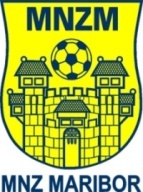 POROČILO O IZKLJUČITVI ALI INCIDENTU NA TEKMI MNZ MARIBORPOROČILO O IZKLJUČITVI ALI INCIDENTU NA TEKMI MNZ MARIBORPOROČILO O IZKLJUČITVI ALI INCIDENTU NA TEKMI MNZ MARIBOR:(domača ekipa)(gostujoča ekipa)LigaKrogDatum tekmeKraj / StadionIzključen/Prijavljen:IgralecVzrok izključitve/Prijave:2. rumeni kartonUradna osebaDirektna izključitevEkipaPrijava(številka)(ime in priimek)(reg. št./lic. št.)(ekipa)Izključen/prijavljen v     . minuti igre oz. se je dogodek zgodil V/na:V/na:V/na:Dne:Delegat/sodnik:Delegat/sodnik:Delegat/sodnik:Podpis: